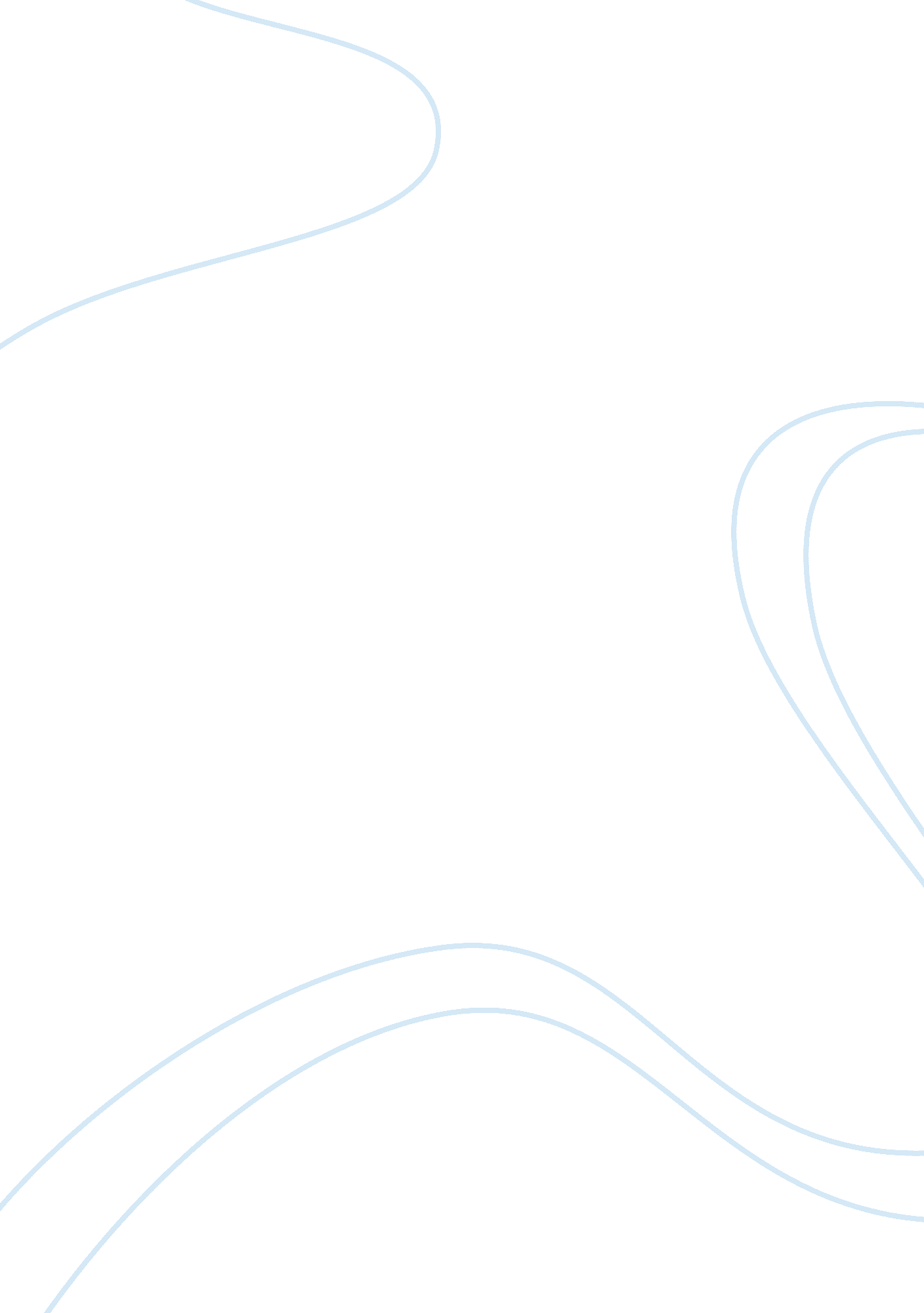 My is management-by-exception active, inspirational motivation, management-by-exc...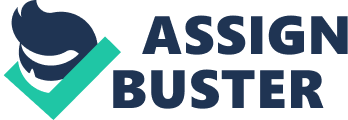 My overall study presents material attained from datato answer the study questions and the outcomes of the research. The current study is a determination to survey the similarity between managers'(self) and their followers’ thinking about their leadership styles and performance. The persistence of this research is to examine leadership and organizationalcommitment in Meezan bank. There are two main focuses in this study as follows:  1. Examining employee perceptions of head ofbranches’ leadership behavior. 2. Which adoptto managers perceived leadership style commitment to the organization. The observations of head of branches’ leadershipbehavior and employee’s observations of commitment to the bank. In the case of employees’perceptions of actual head of branches’ leadership behaviors, is the mostperceived of head of branches’ leadership behaviors, while IndividualeConsideration is the lowest perceived leadership dimension. Each level of perceptionof leadership dimension in order of greatest to lowest is Management-by-ExceptionActive, Inspirational Motivation, Management-by-exception Passive, ContingentReward, Intellectual Stimulation, Individualized Consideration. To determine the effect of head of branches’transactional leadership behaviors on employees’ perceptions of commitment tothe bank, a procedure is employed, using leadership dimensions as predictors. In this case, significance is determined at moderate level. The performance of thecommitment to the organization (the dependent variable) is explained by the headof branches’ transactional leadership (the independent variables). The influence of head of branches’ transformationalleadership behaviors on employees’ perceptions of performance to theorganization is measured using a multiple procedure. In this case, significanceis determined at moderate level. The model is significant, and the performance tothe organization (the dependent variable) is explained by the head of branches’transformational leadership dimensions (the independent variables). 